                                                                                                                                               Wołów, 12.12.2019 r.IZP.272.3.36.2019						                       ZAWIADOMIENIE O WYBORZEna „Świadczenie usług pocztowych w obrocie krajowym i zagranicznym w zakresie przyjmowania, przemieszczania i doręczania do każdego miejsca w kraju i za granicą przesyłek listowych i paczek pocztowych”Powiat Wołowski  informuje, iż w wyniku przeprowadzonego postępowania w trybie zapytania ofertowego z dnia 28 listopada 2019 roku, gdzie przedmiotem zamówienia jest „Świadczenie usług pocztowych w obrocie krajowym i zagranicznym w zakresie przyjmowania, przemieszczania i doręczania do każdego miejsca w kraju i za granicą przesyłek listowych i paczek pocztowych dla Starostwa Powiatowego w Wołowie w 2020 roku”, otrzymał następującą ofertę:Jedynym kryterium oceny była najkorzystniejsza, tj. najniższa cena brutto.Powiat Wołowski informuje, że w wyżej wymienionym zapytaniu do realizacji zadania wybrano najkorzystniejszą ofertę złożoną przez:POCZTA POLSKA SPÓŁKA AKCYJNA	ul. Rodziny Hiszpańskich 800 – 940 WarszawaUzasadnienie wyboru: Oferent przedstawił najkorzystniejszą ofertę cenową i złożył wymagany komplet dokumentów.Wybrany wykonawca zobowiązany jest skontaktować się z Zamawiającym w sprawie podpisania umowy.z up. Starosty        - / -								Jarosław Iskra Wicestarosta        _________________________________   						                     Kierownik ZamawiającegoOtrzymują:- wszyscy uczestnicy postępowania-a/a 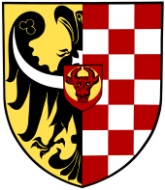 POWIAT WOŁOWSKItel. (071) 380 59 01                                                      Plac Piastowski 2fax (071) 380 59 00                                                        56-100 Wołówe-mail: starostwo@powiatwolowski.pl                       www.powiatwolowski.plL.p.Nazwa wykonawcyAdres wykonawcyCena bruttoInne informacje 1.POCZTA POLSKA SPÓŁKA AKCYJNAul. Rodziny Hiszpańskich 8;00 – 940 WarszawaAdres jednostki: ul. Krasińskiego 1, 50-945 Wrocław 117 128,40 zł100 pkt